Английский язык5 классТип урока: урок повторения и систематизации знаний по теме «Предлоги места. Грамматическая конструкция “There is\ There are” ».Тема урока:  Моя комната (My Room).Цели рока:- формирование грамматических и лексических навыков по теме;- учить строить высказывания с употреблением предлогов места и грамматической конструкции “There is\ There are”;- развивать навыки монологического высказывания.Задачи урока:Развивающий аспект: развивать мышление, память, речь и внимание.Воспитательный аспект: воспитание культуры общения на иностранном языке в устной и письменной речи.Учебный аспект:- совершенствование навыков употребления грамматической конструкции в устной и письменной речи.Формы работы: фронтальная, парная, групповая.Наглядность: раздаточный материал ( задания формат ОГЭ), презентация.Оборудование: компьютер, медиапроектор.Ход урокаПриветствие.Повторение материала введенного на предыдущем уроке.Озвучивание обучающимися слайдов презентации.Закрепление грамматического материала «предлогов места» на уровне предложения.Учащиеся создают свои предложения с предлогами места устно.               с)   Самые удачные примеры записываются на доске и в тетрадях учащимися.3. Введение нового грамматического материала:  конструкция “There is\ There are”.1) На основе картинок просмотренной презентации учителем озвучиваются предложения, где предлоги места используются уже вместе с грамматической конструкцией “There is\ There are”.There is a frog on the cup.There is a frog in the cup.There is a frog next to the cup.There is a frog in front of the cup.There is a frog  behind the cup.There is a frog between the cups.2) Объяснение учителем теории грамматического материала: конструкция “There is\ There are”. Конструкция There is/There are нужена для того, чтобы сказать, что что-то есть, имеется в наличии или чего-то нет, если предложение отрицательное. There is используется для единственного числа предметов. There are - для множественного. Используя конструкцию, дети описывают, где находятся окружающие предметы в классе. Вначале в единственном числе, а затем во множественном числе.Повторение лексического материала по теме «Моя комната», «Мебель». Демонстрация описания картинки с использованием конструкции “There is\ There are”.Учащиеся текст аудируют, читают. Находят в тексте конструкцию There is/There are . Определяют ее место в предложении. Выделяют обстоятельство места, выраженное предлогом и существительным.Домашнее задание: составить короткое сообщение «Моя комната» с использованием конструкции “There is\ There are”и предлогов места  (минимум 5 предложений).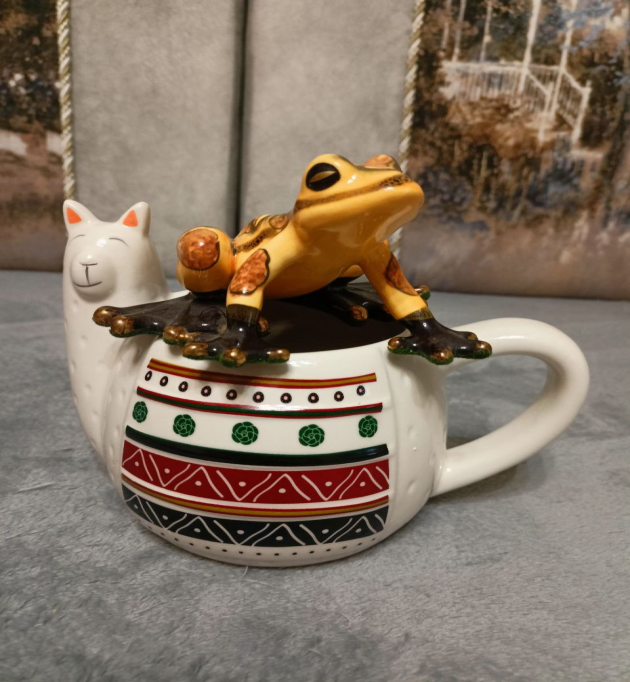 The frog is on the cup.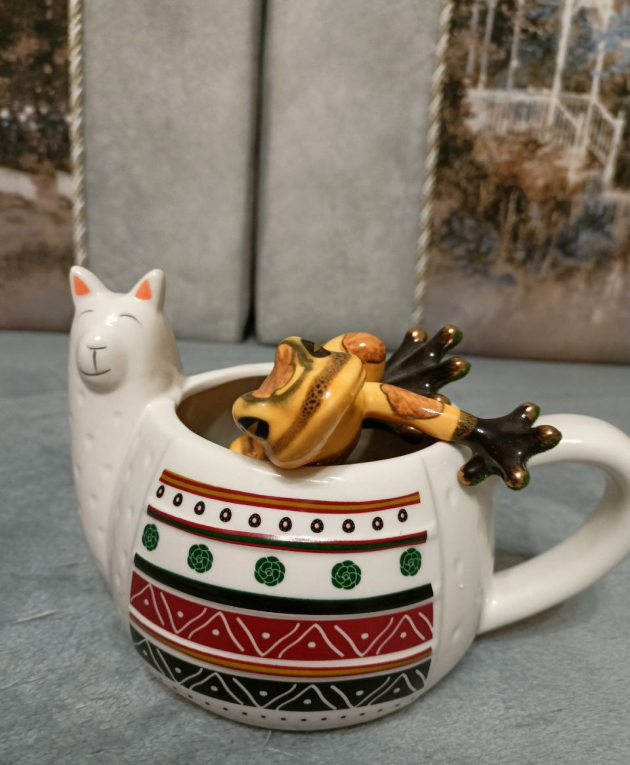 The frog is in the cup.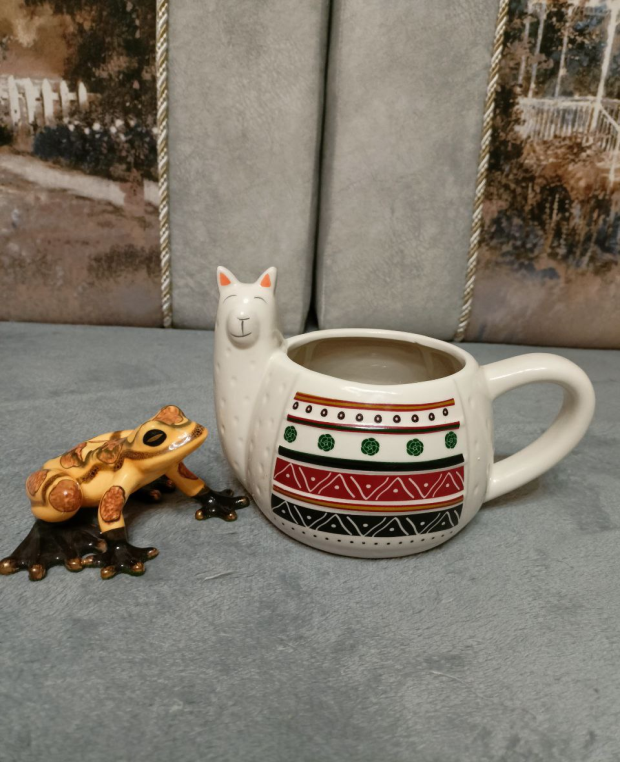 The frog is next to the cup.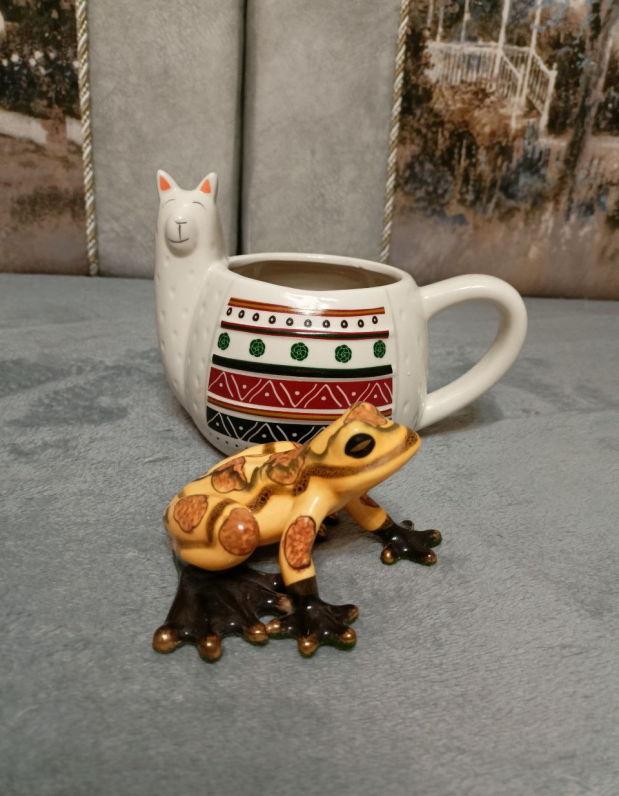 The frog is in front of the cup.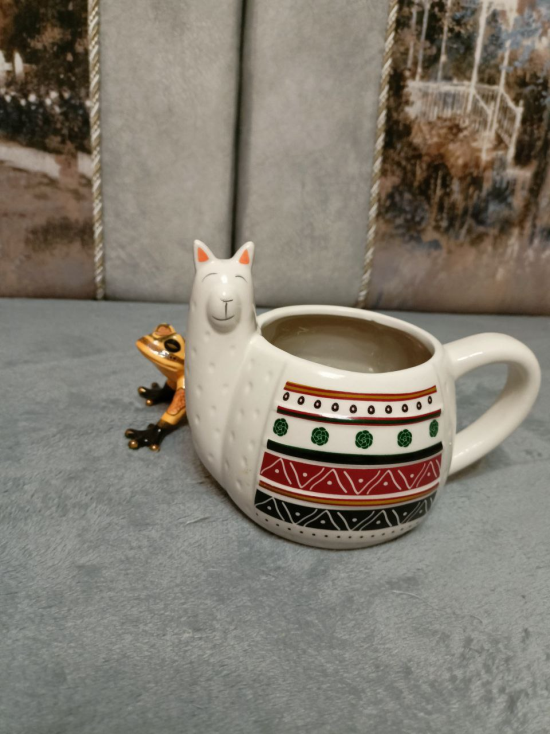 The frog is behind the cup.The frog is behind the cup.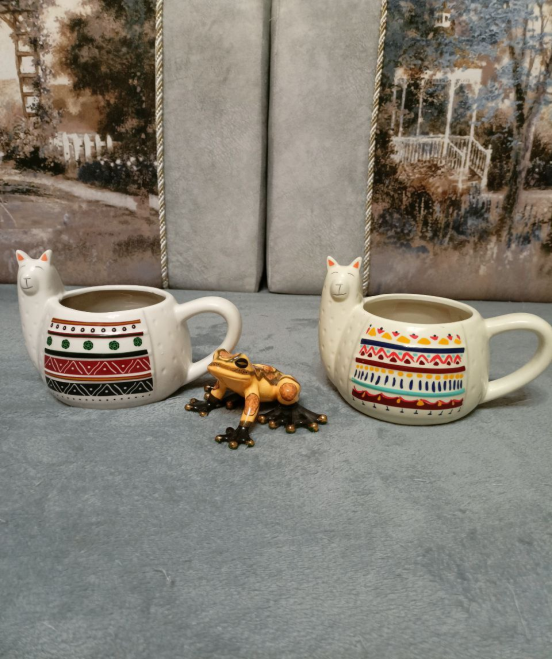 The frog is between the cups.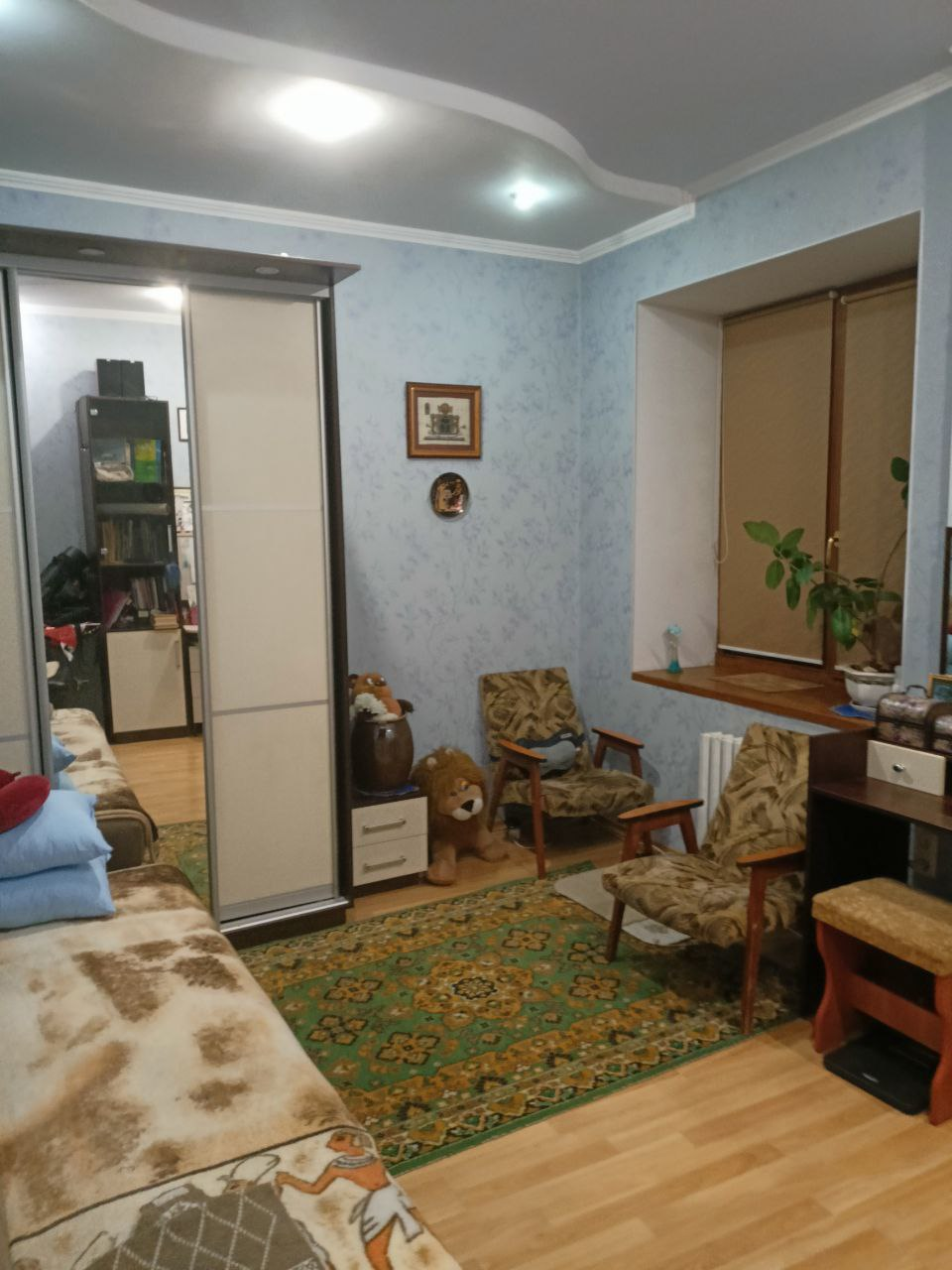 This is my room.It’s small, but nice.There is a bed, wardrobe in the room.There are two armchairs at the window.There is a plant on the window-sill.There are paintings on the wall.I like my room.